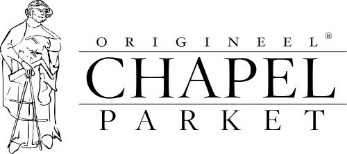 CHAPEL PARKET POLSKA  Sp. z o. o.Gdybyśmy chcieli przedstawić miniony rok w formie podłogi, byłyby to deski i klepki z kolekcji Chapel Parket wykonane z materiału inżynieryjnego albo deski z serii Chapel Minster. Te propozycje od lat budzą największe zainteresowanie, a w 2018 roku cieszyły się wyjątkową popularnością. W generalnym ujęciu, był to kolejny rok ze wzrostem sprzedaży produktów sygnowanych marką Chapel Parket.

Rok 2018 z perspektywy marki Chapel Parket: wzrost sprzedaży i jeszcze większe zainteresowanie bestsellerami
Rok 2018 był dla całej branży bardzo nierówny, ale ostateczny wynik sprzedażowy marki jest o ponad 15 proc. wyższy od zanotowanego w 2017 roku. 
Najpopularniejsze produkty roku 2018
Dębowe podłogi Chapel Parket są obecne na polskim rynku od blisko dwóch dekad. Od kilku lat najchętniej wybieranymi produktami są elementy z materiału inżynieryjnego (warstwowego), odpowiednie do montażu na ogrzewaniu podłogowym. 
Szczególnym powodzeniem cieszą się deski o grubości 15 mm, których sprzedaż znacznie wzrosła w porównaniu z rokiem 2017. Statystycznie rzecz biorąc, w minionym roku niemal co drugi metr kwadratowy sprzedanej podłogi stanowiły właśnie deski Chapel Parket In Between (tak marka określa elementy warstwowe). Na stałym, wysokim, poziomie utrzymuje się także zainteresowanie inwestorów warstwowymi klepkami.  
- Materiał inżynieryjny powstaje poprzez połączenie kilku warstw drewna w jeden, trwały element. Konstrukcja ta ogranicza „pracę” drewna, a podłogi są bardziej odporne na zmiany wilgotności i temperatur. Elementy z materiału inżynieryjnego nie hamują w znaczący sposób przepływu ciepła, stąd są odpowiednim rozwiązaniem dla inwestorów wybierających wodne ogrzewanie podłogowe – przypomina Paweł Bekas, ekspert marki Chapel Parket. Jak dodaje, proces tworzenia elementów In Between nie odbiega od sposobu powstawania pozostałych kolekcji. - Każdy produkt Chapel Parket kreuje sam zamawiający i to do niego należy decyzja o ostatecznym kształcie podłogi – wyjaśnia P. Bekas.Niezmiennie, bardzo popularne są elementy z kolekcji Chapel Minster, które zachwycają fakturą i intrygującym kolorem. Do uzyskania takich rezultatów potrzeba pracy doświadczonych rzemieślników, którzy wiedzą jak właściwie postępować ze szlachetnym drewnem dębowym.W 2018 roku stanowiły one ok. 12 proc. całej sprzedaży (rok wcześniej wskaźnik ten wynosił ok. 8 proc.). Serię Chapel Minster tworzą deski i klepki w 11 odcieniach, a uwagę inwestorów przyciąga zwłaszcza kolor Lynn.
Warto zwrócić uwagę na fakt, iż kupujący zdecydowanie częściej wybierają materiał heblowany (w ofercie są także szlifowane podłogi marki Avance Floors). Inwestorzy coraz chętnie decydują się także na zakup kasetonów podłogowych, a także elementów spoza najpopularniejszej selekcji drewna (jest nią Rustic A/B). W minionym roku wzrosło też zainteresowanie stylizowanym podłogami, czyli elementami poddanymi specjalnym metodom postarzania (mowa m.in. o szczotkowanych deskach Chapel Parish).Tak jak w poprzednich latach, w roku 2018 przedstawiciele marki uczestniczyli w spotkaniach i targach branżowych. Wśród najważniejszych wydarzeń z ich udziałem wymienić można: targi DOMOTEX 2018 w Hanowerze, poznańską BUDMĘ, a także targi 4 Design Days w Katowicach oraz Warsaw Home. 
Marka przez cały rok była także aktywna w mediach społecznościowych, dostarczała zainteresowanym inspiracji, ale i wiedzy na temat dębowych podłóg oraz ich właściwości. 
Co ciekawe, sympatie internautów są zbieżne z wynikami sprzedażowymi. Dowodzi tego choćby popularne na Instagramie zestawienie „#bestnine”. W zestawie 9 fotografii cieszących się największym zainteresowaniem na koncie „chapel_parket_polska” jest aż 7 aranżacji z klepkami.
Najbliższe wydarzenia z udziałem marki
Tradycyjnie już, nowy rok został zainaugurowany na targach DOMOTEX. Marka Chapel Parket kolejny raz zachwyciła imponującym pawilonem. Po raz pierwszy przygotowano także ekspozycję na monachijskie targi BAU.Podłogi Chapel Parket będzie można zobaczyć w Katowicach, podczas 4 Design Days. Do odwiedzenia ekspozycji zlokalizowanej pod numerem A12 (antresola Spodka) zapraszają przedstawiciele marki Chapel Parket oraz salonu Melagu.pl, autoryzowanego dystrybutora tych podłóg. 
Informacje o kolejnych wydarzeniach z udziałem marki będą publikowane na jej stronie internetowej oraz w mediach społecznościowych. 


* * *Chapel Parket – podłogi z własną historią 
www.chapelparket.pl
www.facebook.com/ChapelParketPolska 
Instagram: chapel_parket_polska
Przy produkcji podłóg Chapel Parket stosowany jest olej Floor Service Hardwax Oil, który ma dużą odporność na ścieranie, działanie wody, wina, piwa, coli, kawy, herbaty, soków owocowych i mleka. Substancja jest zgodna z normą DIN 68861 1A. Odporność na działanie śliny i potu jest zgodna z normą DIN 53160. Olej jest ponadto zgodny z europejską normą EN71 dotyczącą zabawek z drewna.* * *
KONTAKT:Chapel Parket Polska Sp. z o.o.www.chapelparket.pl
Kontakt dla mediów:
Anna Koza
specjalista ds. public relations
anna.koza@adventure.media.pl 
Adventure Media s.c. Agencja Public Relations
www.adventure.media.pl tel. 780 115 953
tel. 32 724 28 84
fax 32 417 01 70
